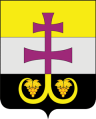 МУНИЦИПАЛЬНОЕ УЧРЕЖДЕНИЕ АДМИНИСТРАЦИИ МУНИЦИПАЛЬНОГО ОБРАЗОВАНИЯ«ВЕШКАЙМСКИЙ РАЙОН» УЛЬЯНОВСКОЙ ОБЛАСТИПОСТАНОВЛЕНИЕ_5 декабря 2022г._                                                                                    № 1027р.п. Вешкайма«Об утверждении Программы «Профилактика рисков причинения вреда (ущерба) охраняемым законом ценностям по муниципальному земельному контролю на территории муниципального образования «Вешкаймский район» на 2023 год»В соответствии с Земельным кодексом Российской Федерации, Федеральным законом от 06.10.2003 № 131-ФЗ «Об общих принципах организации местного самоуправления в Российской Федерации», Федеральным законом от 31.07.2020 № 248-ФЗ «О государственном контроле (надзоре) и муниципальном контроле в Российской Федерации», постановлением Правительства Российской Федерации от 25.06.2021 № 990 «Об утверждении Правил разработки и утверждения контрольными (надзорными) органами программы профилактики рисков причинения вреда (ущерба) охраняемым законом ценностей», Уставом муниципального образования «Вешкаймский район», постановляю:1.Утвердить Программу «Профилактика рисков причинения вреда (ущерба) охраняемым законом ценностям по муниципальному земельному контролю на территории муниципального образования «Вешкаймский район» на 2023 год»  (прилагается).2. Настоящее постановление вступает в силу на следующий день  после его  обнародования.Глава администрациимуниципального образования«Вешкаймский район»							           Т.Н. Стельмах УТВЕРЖДЕНА      постановлением администрации муниципального образования«Вешкаймский район»  ______________ № _____Программа «Профилактика рисков причинения вреда (ущерба) охраняемым законом ценностям по муниципальному земельному контролю на территории муниципального образования «Вешкаймский район» на 2023 год»          Программа представляет собой увязанный по целям, задачам, ресурсам и срокам осуществления комплекс профилактических мероприятий, обеспечивающих эффективное решение проблем, препятствующих соблюдению подконтрольными юридическими лицами, индивидуальными предпринимателями, гражданами, обязательных требований, и направленных на выявление и устранение конкретных причин и факторов несоблюдения обязательных требований, а также на создание и развитие системы профилактики.I. Анализ  текущего состояния осуществления вида контроля, описание развития профилактической деятельности (контрольного) надзорного органа, характеристика проблем, на решение которых направлена программа профилактикиМуниципальный земельный контроль осуществляется отделом муниципального контроля администрации муниципального образования «Вешкаймский район» и Управлением имущества и земельных отношений администрации муниципального образования «Вешкаймский район» в соответствии со статьёй 72 Земельного кодекса Российской Федерации в отношении объектов земельных отношений, расположенных в  границах муниципального образования, независимо от ведомственной принадлежности и формы собственности.В рамках муниципального земельного контроля должностное лицо осуществляет деятельность по контролю в соответствии с пунктом 1 статьи 72 Земельного кодекса Российской Федерации за соблюдением органами государственной власти, органами местного самоуправления, юридическими лицами, индивидуальными предпринимателями, гражданами в отношении объектов земельных отношений, требований законодательства Российской Федерации, за нарушение которых предусмотрена административная и иная ответственность.Основной задачей муниципального земельного контроля при реализации полномочий в сфере муниципального земельного контроля являются максимальное вовлечение неиспользуемых земель в гражданский оборот.За 2022 год при осуществлении муниципального земельного контроля проверки юридических лиц и индивидуальных предпринимателей не проводились. Плановых проверок запланировано не было. Внеплановые проверки юридических лиц и индивидуальных предпринимателей не проводились, в связи с отсутствием обращений граждан о нарушении их прав и отсутствия угрозы причинения вреда жизни, здоровью граждан, вреда животным, растениям, окружающей среде, объектам культурного наследия, а так же угрозы чрезвычайных ситуаций природного и техногенного характера.Случаев причинения гражданами, в отношении которых проводились контрольные мероприятия, вреда жизни и здоровью граждан, вреда животным, растениям, окружающей среде, объектам культурного наследия (памятникам истории и культуры) народов РФ, имуществу физических и юридических лиц, безопасности государства, возникновения чрезвычайных ситуаций природного и техногенного характера не установлено. В целях недопущения нарушений и самостоятельного контроля на предмет возможных нарушений, на сайте муниципального образования размещены: «Перечень актов, содержащих обязательные требования, оценка соблюдения которых является предметом муниципального земельного контроля на территории Вешкаймского района Ульяновской области, и Порядок их ведения»;«Требования к физическим и юридическим лицам, индивидуальным предпринимателям вопросам соблюдения земельного законодательства. Рекомендации по недопущению нарушений»; информация «Проверь себя на наличие нарушений земельного законодательства» и другая информация для самостоятельного выявления нарушений.Дополнительно, для юридических лиц и индивидуальных предпринимателей разработан проверочный лист, содержащий перечень  вопросов, отражающих содержание обязательных требований, ответы на которые однозначно свидетельствуют о соблюдении или несоблюдении юридическим лицом, индивидуальным  предпринимателем обязательных требований, составляющих предмет проверки.II. Цели и задачи реализации программыПрофилактика рисков причинения вреда охраняемым законом ценностям в области муниципального земельного контроля — это системно организованная деятельность администрации муниципального образования «Вешкаймский район» Ульяновской области по комплексной реализации мер организационного, информационного, правового и иного характера, направленных на достижение следующих основных целей:повышение прозрачности системы контрольно-надзорной деятельности при проведении мероприятий по муниципальному контролю в области муниципального земельного контроля;предупреждение нарушений юридическими лицами и индивидуальными предпринимателями обязательных требований законодательства в области муниципального земельного контроля;создание инфраструктуры профилактики рисков причинения вреда охраняемым законом ценностям;устранение существующих и потенциальных условий, причин и факторов, способствующих возможному нарушению обязательных требований законодательства в области муниципального земельного контроля;снижение административной нагрузки; формирование модели социально ответственного, добросовестного, правового поведения юридических лиц, индивидуальных предпринимателей, граждан.Проведение профилактических мероприятий позволит решить следующие задачи:выявление причин, факторов и условий, способствующих нарушению обязательных требований, требований, установленных муниципальными правовыми актами, определение способов устранения или снижения рисков их возникновения;устранение причин, факторов и условий, способствующих возможному нарушению обязательных требований;установление и оценка зависимости видов, форм и интенсивности профилактических мероприятий от особенностей конкретных подконтрольных субъектов (объектов) и присвоенного им уровня риска (класса опасности), провидения профилактических мероприятий с учетом данных факторов;повышение квалификации должностного лица, осуществляющего контрольную деятельность;создание системы консультирования подконтрольных юридических лиц, индивидуальных предпринимателей, граждан, в том числе с использованием современных информационно-телекоммуникационных технологий;другие задачи в зависимости от выявленных проблем безопасности регулируемой сферы и текущего состояния профилактической работы.Срок реализации программы: 2023 год.В рамках профилактики предупреждения нарушений, установленных законодательством всех уровней, администрацией муниципального образования «Вешкаймский район» осуществляется прием представителей юридических лиц, индивидуальных предпринимателей и граждан, а также проводятся консультации и даются пояснения по вопросам соблюдения законодательства.III. Перечень профилактических мероприятий, сроки(периодичность) их проведенияПрофилактические мероприятия предусматривают комплекс мер по предотвращению негативных последствий, которые могут возникнуть при их реализации.При осуществлении муниципального контроля  проводятся следующие  профилактические мероприятия:1) информирование;2) объявление предостережения;3) консультирование;Организация и проведение профилактических мероприятий муниципального контроля, направленных на предупреждение рисков причинения вреда охраняемым законом ценностям в области муниципального земельного контроля, осуществляется ответственными исполнителями на основании нижеприведенной таблицыКонсультирование контролируемых лиц и их представителей осуществляется:- в виде устных разъяснений по телефону, посредством видео-конференц-связи, на личном приеме либо в ходе проведения профилактического мероприятия, контрольного мероприятия;- посредством размещения на официальном сайте письменного разъяснения по однотипным обращениям (более 10 однотипных обращений) контролируемых лиц и их представителей, подписанного уполномоченным должностным лицом Контрольного органа.Индивидуальное консультирование на личном приеме каждого заявителя не может превышать 10 минут.Время разговора по телефону не должно превышать 10 минут.Контрольный орган не предоставляет контролируемым лицам и их представителям в письменной форме информацию по вопросам устного консультирования.Письменное консультирование контролируемых лиц и их представителей осуществляется по следующим вопросам:          - организация и осуществление муниципального  земельного контроля;   - порядок осуществления контрольных (надзорных) мероприятий, установленных настоящим Положением;         - порядок обжалования действий (бездействия) должностных лиц органа муниципального земельного контроля;         - получение информации о нормативных правовых актах (их отдельных положениях), содержащих обязательные требования, оценка соблюдения которых осуществляется органом муниципального земельного контроля в рамках контрольных (надзорных) мероприятий; Контролируемое лицо вправе направить запрос о предоставлении письменного ответа в сроки, установленные Федеральным законом от 02.05.2006 № 59-ФЗ «О порядке рассмотрения обращений граждан Российской Федерации».IV. Показатели результативности и эффективности программы профилактикиК показателям оценки профилактической деятельности администрации муниципального образования «Вешкаймский район»:1.  количество выданных предостережений;2. количество субъектов, которым выданы предостережения;3. количество проведенных консультаций;4. информирование, юридических лиц, индивидуальных предпринимателей, граждан по вопросам соблюдения обязательных требований, оценка соблюдения которых является предметом муниципального контроля, осуществляемого на территории муниципального образования «Вешкаймский район», в том числе посредством размещения на официальном сайте администрации муниципального образования «Вешкаймский район» руководств (памяток), информационных статей.№ п/пНаименование мероприятияСрок реализации мероприятияОтветственный исполнитель12341.Размещение на официальном сайте муниципального образования «Вешкаймский район » актуальной информации:Управление имущества и земельных отношений, строительства и архитектуры администрации муниципального образования «Вешкаймский район» и отдел муниципального контроля  администрации муниципального образования «Вешкаймский район» 1.тексты нормативных правовых актов, регулирующих осуществление муниципального земельного контроляВ течении года (поддерживать в актуальном состоянии)Управление имущества и земельных отношений, строительства и архитектуры администрации муниципального образования «Вешкаймский район» и отдел муниципального контроля  администрации муниципального образования «Вешкаймский район» 1.сведения об изменениях, внесенных в нормативные правовые акты, регулирующие осуществление муниципального земельного контроля, о сроках и порядке их вступления в силупо мере необходимостиУправление имущества и земельных отношений, строительства и архитектуры администрации муниципального образования «Вешкаймский район» и отдел муниципального контроля  администрации муниципального образования «Вешкаймский район» 1.перечень нормативных правовых актов с указанием структурных единиц этих актов, содержащих обязательные требования, оценка соблюдения которых является предметом контроля, а также информацию о мерах ответственности, применяемых при нарушении обязательных требований, с текстами в действующей редакции;поддерживать в актуальном состоянииУправление имущества и земельных отношений, строительства и архитектуры администрации муниципального образования «Вешкаймский район» и отдел муниципального контроля  администрации муниципального образования «Вешкаймский район» 1.перечень индикаторов риска нарушения обязательных требований, порядок отнесения объектов контроля к категориям риска;не позднее 3 рабочих дней после утвержденияУправление имущества и земельных отношений, строительства и архитектуры администрации муниципального образования «Вешкаймский район» и отдел муниципального контроля  администрации муниципального образования «Вешкаймский район» 1.перечень объектов контроля, учитываемых в рамках формирования ежегодного плана контрольных (надзорных) мероприятий, с указанием категории риска;не позднее 10 рабочих дней после утвержденияУправление имущества и земельных отношений, строительства и архитектуры администрации муниципального образования «Вешкаймский район» и отдел муниципального контроля  администрации муниципального образования «Вешкаймский район» 1.сведения о способах получения консультаций по вопросам соблюдения обязательных требований;в течение 2023 г, поддерживать в актуальном состоянииУправление имущества и земельных отношений, строительства и архитектуры администрации муниципального образования «Вешкаймский район» и отдел муниципального контроля  администрации муниципального образования «Вешкаймский район» 1.сведения о порядке досудебного обжалования решений контрольного (надзорного) органа, действий (бездействия) его должностных лиц;в течение 2023 г, поддерживать в актуальном состоянииУправление имущества и земельных отношений, строительства и архитектуры администрации муниципального образования «Вешкаймский район» и отдел муниципального контроля  администрации муниципального образования «Вешкаймский район» 1.доклады, содержащие результаты обобщения правоприменительной практики контрольного (надзорного) органа;в срок до 3 дней со дня утверждения доклада (с периодичностью, не реже одного раза в год)Управление имущества и земельных отношений, строительства и архитектуры администрации муниципального образования «Вешкаймский район» и отдел муниципального контроля  администрации муниципального образования «Вешкаймский район» 1.ежегодный доклад о муниципальном земельном контроле;в срок до 3 дней со дня утверждения доклада (не позднее 15 марта 2023 г.)Управление имущества и земельных отношений, строительства и архитектуры администрации муниципального образования «Вешкаймский район» и отдел муниципального контроля  администрации муниципального образования «Вешкаймский район» 1.Программы профилактики рисков причинения вреда на 2023 г. не позднее 1 октября 2023 г. (проект Программы для общественного обсуждения);в течение 5 дней со дня утверждения (утвержденной Программы)Управление имущества и земельных отношений, строительства и архитектуры администрации муниципального образования «Вешкаймский район» и отдел муниципального контроля  администрации муниципального образования «Вешкаймский район» 1.Ежегодных планов проведения плановых контрольных (надзорных) мероприятий по муниципальному земельному контролюв течение 5 рабочих дней со дня их утверждения (до 15 декабря года, предшествующего году реализации ежегодного плана)Управление имущества и земельных отношений, строительства и архитектуры администрации муниципального образования «Вешкаймский район» и отдел муниципального контроля  администрации муниципального образования «Вешкаймский район» 2.Информирование контролируемых лиц и иных заинтересованных лиц по вопросам соблюдения обязательных требований  земельного законодательства посредством:Управление имущества и земельных отношений, строительства и архитектуры администрации муниципального образования «Вешкаймский район» и отдел муниципального контроля  администрации муниципального образования «Вешкаймский район» 2.публикаций на официальном сайте муниципального образования «Вешкаймский район» Ульяновской областив течение 2023 г.Управление имущества и земельных отношений, строительства и архитектуры администрации муниципального образования «Вешкаймский район» и отдел муниципального контроля  администрации муниципального образования «Вешкаймский район» 3.Обобщение контрольным (надзорным) органом правоприменительной практики осуществления муниципального земельного контроля в части компетенцииIV квартал 2023 годаУправление имущества и земельных отношений, строительства и архитектуры администрации муниципального образования «Вешкаймский район» и отдел муниципального контроля  администрации муниципального образования «Вешкаймский район» 4.Объявление предостережения о недопустимости нарушения обязательных требований В течении года (по мере необходимостиУправление имущества и земельных отношений, строительства и архитектуры администрации муниципального образования «Вешкаймский район» и отдел муниципального контроля  администрации муниципального образования «Вешкаймский район» 5.Консультирование  юридических лиц, индивидуальных предпринимателей, граждан по вопросам, связанным с организацией и осуществлением муниципального контроля:- порядка проведения контрольных мероприятий;- периодичности проведения контрольных мероприятий;- порядка принятия решений по итогам контрольных мероприятий;- порядка обжалования решенийПо обращениям контролируемых лиц и их представителей, поступившим в течение 2023 годаУправление имущества и земельных отношений, строительства и архитектуры администрации муниципального образования «Вешкаймский район» и отдел муниципального контроля  администрации муниципального образования «Вешкаймский район» 7.Разработка и утверждение Программы (Плана) профилактики рисков причинения вреда (ущерба) охраняемым законом ценностям по муниципальному земельному контролю на территории муниципального образования «Вешкаймский район» Ульяновской области  на 2023 годне позднее 1 октября 2023 г. (разработка);не позднее 20 декабря 2023 г.(утверждение)Управление имущества и земельных отношений, строительства и архитектуры администрации муниципального образования «Вешкаймский район» и отдел муниципального контроля  администрации муниципального образования «Вешкаймский район» 